บันทึกแจ้งการจัดจ้างวันที่ ๑๓เดือน มีนาคม พ.ศ.๒๕๖๖เรียน  สาธารณสุขอำเภอเมืองสิงห์บุรีด้วย สำนักงานสาธารณสุขอำเภอเมืองสิงห์บุรี จะดำเนินการจ้างเหมาบริการ ประจำเดือน เมษายน ๒๕๖๖ ดังนั้นจึงจำเป็นต้องจัดจ้างเพื่อดำเนินการดังกล่าว จำนวน ๑ เดือน ในวงเงิน ๖,๐๐๐.๐๐ บาท  ดังรายละเอียดด้านล่างนี้จึงเรียนมาเพื่อโปรดพิจารณาอนุมัติด้วย   จะเป็นพระคุณ( นายเนรมิต ไม้น้อย )เจ้าพนักงานสาธารณสุขอาวุโสบันทึกแจ้งการจัดจ้างวันที่ ๑๓ เดือน มีนาคมพ.ศ.๒๕๖๖เรียน  ผู้ว่าราชการจังหวัดสิงห์บุรีด้วย สำนักงานสาธารณสุขอำเภอเมืองสิงห์บุรี จะดำเนินการจ้างเหมาบริการ ประจำเดือน เมษายน๒๕๖๖ดังนั้นจึงจำเป็นต้องจัดจ้างเพื่อดำเนินการดังกล่าว จำนวน ๑ เดือน ในวงเงิน ๖,๐๐๐.๐๐บาท  ดังรายละเอียดด้านล่างนี้จึงเรียนมาเพื่อโปรดพิจารณาอนุมัติด้วย   จะเป็นพระคุณ( นางสาวบุญส่ง  เอมประดิษฐ)นักวิชาการสาธารณสุขชำนาญการบันทึกข้อความ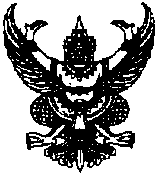 ส่วนราชการสำนักงานสาธารณสุขอำเภอเมืองสิงห์บุรี จังหวัดสิงห์บุรี โทร  ๐-๓๖๕๒-๑๕๐๐	ที่สห๐๑๓๓/				วันที่มีนาคม๒๕๖๖			เรื่องรายงานขอจ้างเหมาบริการ	เรียนผู้ว่าราชการจังหวัดสิงห์บุรี		ด้วย สำนักงานสาธารณสุขอำเภอเมืองสิงห์บุรี มีความประสงค์จะขอจ้างเหมาบริการ เพื่อส่งเสริม สนับสนุน และประสานงานเกี่ยวกับงานสาธารณสุขในเขตพื้นที่อําเภอให้เป็นไปตามนโยบายของกระทรวงสาธารณสุขประจำเดือน เมษายน๒๕๖๖ซึ่งมีรายละเอียด ดังต่อไปนี้๑. เหตุผลและความจำเป็นที่ต้องจ้าง	เนื่องจาก สำนักงานสาธารณสุขอำเภอเมืองสิงห์บุรีมีความจำเป็นที่จะต้องจ้างเหมาบริการเพื่อส่งเสริม สนับสนุน และประสานงานเกี่ยวกับงานสาธารณสุขในเขตพื้นที่อําเภอให้เป็นไปตามนโยบายของกระทรวงสาธารณสุขในการปฏิบัติงาน๒.รายละเอียดของพัสดุ  ๓.ราคากลางของพัสดุที่เคยจ้างครั้งหลังสุดภายในระยะเวลา ๒ ปีงบประมาณดังรายการต่อไปนี้รวม ๑  รายการเป็นเงินทั้งสิ้น ๖,๐๐๐.๐๐บาท  ( หกพันบาทถ้วน )๔.วงเงินที่จะจ้าง		 จำนวนเงิน ๖,๐๐๐.๐๐บาท  (หกพันบาทถ้วน)โดยเบิกจ่ายจากเงินบำรุงสำนักงาน ปี ๒๕๖๖จากสำนักงานสาธารณสุขอำเภอเมืองสิงห์บุรี ๕.กำหนดเวลาที่ต้องการใช้พัสดุนั้น กำหนดระยะเวลาการส่งมอบงานภายใน  ๓๐วัน		๖.วิธีที่จะจ้าง และเหตุผลที่ต้องจ้าง		๖.๑ ดำเนินการโดยวิธีเฉพาะเจาะจง ตามระเบียบกระทรวงการคลัง ว่าด้วยการจัดซื้อจัดจ้างและการบริหารพัสดุภาครัฐ พ.ศ.๒๕๖๐ ข้อ ๒๘ (๓) ประกอบกับกฎกระทรวง ได้กำหนดวงเงินการจัดซื้อ จัดจ้างพัสดุโดยวิธีเฉพาะเจาะจง ข้อ ๑การจัดซื้อจัดจ้างสินค้างานบริการ หรืองานก่อสร้าง ที่มีการผลิต จำหน่าย ก่อสร้าง หรือให้บริการทั่วไป และมีวงเงินในการจัดซื้อจัดจ้างครั้งหนึ่งไม่เกิน ๕๐๐,๐๐๐บาท ให้ใช้วิธีเฉพาะเจาะจง										/  ๖.๒ ตามคำสั่ง-๒-		๖.๒ตามคำสั่งจังหวัดสิงห์บุรี ที่ ๒๒๘๙/๒๕๖๕ลงวันที่๓ ตุลาคม๒๕๖๕ เรื่อง มอบอำนาจให้รองผู้ว่าราชการจังหวัดสิงห์บุรี หัวหน้าส่วนราชการนายอำเภอและหัวหน้าหน่วยงานในจังหวัดสิงห์บุรี ปฏิบัติราชการแทนผู้ว่าราชการจังหวัดสิงห์บุรี ผนวก จ.		๗. หลักเกณฑ์การพิจารณาคัดเลือกข้อ		 การพิจารณาคัดเลือกข้อเสนอโดยใช้เกณฑ์ราคา		๘. ข้อเสนออื่นๆ		การแต่งตั้งคณะกรรมการตรวจรับพัสดุ ตามกฎกระทรวง ได้กำหนดวงเงินการจัดซื้อจัดจ้างพัสดุโดยวิธีเฉพาะเจาะจง ข้อ ๕ในกรณีที่การจัดซื้อจัดจ้างมีวงเงินเล็กน้อยไม่เกิน ๑๐๐,๐๐๐.-บาท จะแต่งตั้งบุคคลหนึ่งคนใดเป็นผู้ตรวจพัสดุก็ได้ ดังนั้นจึงขออนุมัติแต่งตั้งผู้ตรวจรับพัสดุ ดังนี้นางสาวสุพีลดา มาใหญ่ ตำแหน่ง  นักวิชาการสาธารณสุขชำนาญการ เป็นผู้ตรวจรับพัสดุ  		จึงเรียนมาเพื่อโปรดพิจารณา หากเห็นชอบขอได้โปรดลงนาม	(นางสาวบุญส่ง  เอมประดิษฐ)					นักวิชาการสาธารณสุขชำนาญการ							         เจ้าหน้าที่เรียน   ผู้ว่าราชการจังหวัดสิงห์บุรี         - เห็นควรอนุมัติให้ดำเนินการจัดจ้าง                                                           ด้วยวิธีเฉพาะเจาะจงตามรายงานขอจ้าง           ที่เสนอ ในวงเงิน ๖,๐๐๐.๐๐ บาท                                                                                                               									อนุมัติ                ( นายวุฒิพงษ์  ท่ากระเบา )		         เจ้าพนักงานสาธารณสุขชำนาญงาน                    หัวหน้าเจ้าหน้าที่				 ( นายยรรยง  นาคมา )						   สาธารณสุขอำเภอเมือสิงห์บุรี ปฏิบัติราชการแทน							ผู้ว่าราชการจังหวัดสิงห์บุรี    ว่าที่ร้อยตรี(ธรรมศิฑชัย  สามกษัตริย์)					นายอำเภอเมืองสิงห์บุรีคำสั่งสำนักงานสาธารณสุขอำเภอเมืองสิงห์บุรีที่/๒๕๖๖เรื่อง   แต่งตั้งผู้ตรวจรับพัสดุ  สำหรับการจัดจ้างเหมาบริการโดยวิธีเฉพาะเจาะจง...............................................................		ตามที่สาธารณสุขอำเภอเมืองสิงห์บุรีได้รับมอบอำนาจตามคำสั่งจังหวัดสิงห์บุรี ที่ ๒๒๘๙/๒๕๖๕ลงวันที่ ๓ ตุลาคม๒๕๖๕ในการดำเนินการเกี่ยวกับการพัสดุจากเงินบำรุงตามพระราชบัญญัติการจัดซื้อจัดจ้างและการบริหารพัสดุภาครัฐ พ.ศ.๒๕๖๐มาตรา ๔ ที่ส่วนราชการได้รับครั้งหนึ่งในวงเงินไม่เกิน ๑๐๐,๐๐๐.๐๐บาท 		สำนักงานสาธารณสุขอำเภอเมืองสิงห์บุรีมีความประสงค์ขอจ้างเหมาบริการเพื่อส่งเสริมสนับสนุน และประสานงานเกี่ยวกับงานสาธารณสุขในเขตพื้นที่อําเภอให้เป็นไปตามนโยบายของกระทรวงสาธารณสุข   ประจำเดือน เมษายน๒๕๖๖วงเงินในการจัดจ้าง๖,๐๐๐.๐๐บาท(หกพันบาทถ้วน) โดยวิธีเฉพาะเจาะจงและเพื่อให้เป็นไปตามระเบียบกระทรวงการคลังว่าด้วยการจัดซื้อจัดจ้างหรือการบริหารพัสดุของหน่วยงานภาครัฐ พ.ศ.๒๕๖๐จึงขอแต่งตั้งผู้ตรวจรับจ้างในการจัดจ้างดังกล่าว ดังนี้นางสาวสุพีลดา มาใหญ่ ตำแหน่ง นักวิชาการสาธารณสุขชำนาญการ ผู้ตรวจรับพัสดุทั้งนี้  ให้ผู้ตรวจรับการจ้างมีอำนาจหน้าที่ตามที่กำหนดไว้ในระเบียบกระทรวงการคลังว่าด้วยการจัดซื้อจัดจ้างหรือการบริหารพัสดุของหน่วยงานภาครัฐ พ.ศ.๒๕๖๐ต่อไปสั่ง  ณ  วันที่         เดือน มีนาคมพ.ศ. ๒๕๖๖                                              ( นายยรรยง  นาคมา )                           สาธารณสุขอำเภอเมืองสิงห์บุรี ปฏิบัติราชการแทน				  ผู้ว่าราชการจังหวัดสิงห์บุรีคำสั่งสำนักงานสาธารณสุขอำเภอเมืองสิงห์บุรีที่          / ๒๕๖๖เรื่อง   แต่งตั้งผู้ตรวจรับพัสดุ  สำหรับการจัดจ้างเหมาบริการโดยวิธีเฉพาะเจาะจง...............................................................		ตามที่สาธารณสุขอำเภอเมืองสิงห์บุรีได้รับมอบอำนาจตามคำสั่งจังหวัดสิงห์บุรี ที่ ๒๒๘๙/๒๕๖๕ลงวันที่ ๓ ตุลาคม๒๕๖๕ในการดำเนินการเกี่ยวกับการพัสดุจากเงินบำรุงตามพระราชบัญญัติการจัดซื้อจัดจ้างและการบริหารพัสดุภาครัฐ พ.ศ.๒๕๖๐มาตรา ๔ ที่ส่วนราชการได้รับครั้งหนึ่งในวงเงินไม่เกิน ๑๐๐,๐๐๐.๐๐บาท 		สำนักงานสาธารณสุขอำเภอเมืองสิงห์บุรี มีความประสงค์ขอจ้างเหมาบริการเพื่อส่งเสริมสนับสนุน และประสานงานเกี่ยวกับงานสาธารณสุขในเขตพื้นที่อําเภอให้เป็นไปตามนโยบายของกระทรวงสาธารณสุข   ประจำเดือน เมษายน๒๕๖๖วงเงินในการจัดจ้าง ๖,๐๐๐.๐๐บาท (หกพันบาทถ้วน) โดยวิธีเฉพาะเจาะจง  และเพื่อให้เป็นไปตามระเบียบกระทรวงการคลังว่าด้วยการจัดซื้อจัดจ้างหรือการบริหารพัสดุของหน่วยงานภาครัฐ พ.ศ.๒๕๖๐  จึงขอแต่งตั้งผู้ตรวจรับจ้างในการจัดจ้างดังกล่าว ดังนี้นางสาวสุพีลดา มาใหญ่ ตำแหน่ง นักวิชาการสาธารณสุขชำนาญการ ผู้ตรวจรับพัสดุทั้งนี้  ให้ผู้ตรวจรับการจ้างมีอำนาจหน้าที่ตามที่กำหนดไว้ในระเบียบกระทรวงการคลังว่าด้วยการจัดซื้อจัดจ้างหรือการบริหารพัสดุของหน่วยงานภาครัฐ พ.ศ.๒๕๖๐ ต่อไปสั่ง  ณ  วันที่         เดือน มีนาคม พ.ศ. ๒๕๖๖                                              ( นายยรรยง  นาคมา )                           สาธารณสุขอำเภอเมืองสิงห์บุรี ปฏิบัติราชการแทน				  ผู้ว่าราชการจังหวัดสิงห์บุรี			บันทึกข้อความส่วนราชการสำนักงานสาธารณสุขอำเภอเมืองสิงห์บุรี จังหวัดสิงห์บุรี โทร  ๐-๓๖๕๒-๑๕๐๐	ที่สห๐๑๓๓/				วันที่มีนาคม๒๕๖๖			เรื่องรายงานผลการติดต่อผู้รับจ้างและขออนุมัติสั่งจ้างเหมาบริการ	เรียนหัวหน้าเจ้าหน้าที่		ขอรายงานผลการติดต่อผู้จ้าง  ในการจัดจ้างตามรายงานขอจัดจ้าง ที่ สห ๐๑๓๓/ลงวันที่ มีนาคม๒๕๖๖ โดยวิธีเฉพาะเจาะจงดังนี้		พิจารณาแล้ว  เห็นสมควรจัดจ้างจากผู้เสนอราคาดังกล่าว		จึงเรียนมาเพื่อโปรดพิจารณา  หากเห็นชอบขอได้โปรดอนุมัติให้จัดจ้างจากผู้เสนอราคาดังกล่าว( นางสาวบุญส่ง  เอมประดิษฐ)					นักวิชาการสาธารณสุขชำนาญการเจ้าหน้าที่(   )  อนุมัติ            (   )  ไม่อนุมัติ( นายวุฒิพงษ์  ท่ากระเบา)เจ้าพนักงานสาธารณสุขชำนาญงานหัวหน้าเจ้าหน้าที่รายละเอียดเงื่อนไข ข้อกำหนดการจ้างเหมาบริการประจำ สำนักงานสาธารณสุขอำเภอเมืองสิงห์บุรี จังหวัดสิงห์บุรีเงื่อนไขการปฏิบัติงาน๑.๑การปฏิบัติงานทุกวันจันทร์–ศุกร์ (ยกเว้นวันหยุดนักขัตฤกษ์) ตั้งแต่เวลา ๐๘.๓๐ น. – ๑๖.๓๐ น.รวม ๘ ชั่วโมง/วัน๑.๒ผู้ว่าจ้างอาจพิจารณาเปลี่ยนแปลง เวลาการปฏิบัติงานได้ตามความเหมาะสมของงานที่ต้องปฏิบัติในแต่ละวันโดยรวมเวลาปฏิบัติงานไม่เกิน ๘ ชั่วโมง/วัน๑.๓ในการปฏิบัติงานผู้รับจ้างต้องแต่งกายสุภาพเรียบร้อย และปฏิบัติตามระเบียบของทางราชการโดยเคร่งครัด๑.๔ผู้รับจ้างไม่มาปฏิบัติราชการตามกำหนดให้ลาล่วงหน้าเป็นลายลักษณ์อักษรและจะหยุดงานได้ต้องได้รับความเห็นชอบจากสาธารณสุขอำเภอเมืองสิงห์บุรี โดยหักค่าจ้างตามที่เห็นควรคุณสมบัติผู้รับจ้าง๒.๑ เพศชาย/หญิง อายุ ๒๕ ปีขึ้นไป๒๒ วุฒิการศึกษาไม่ต่ำกว่าประกาศนียบัตรมัธยมศึกษาตอนต้น๒.๓ ไม่เคยมีประวัติด่างพร้อยในการทำงาน มีความประพฤติ กิริยาวาจาสุภาพและไม่เป็นโรคติดต่ออันตรายรายละเอียดการปฏิบัติงาน๓.๑ ทำความสะอาดพื้นที่	-อาคารสำนักงาน (หลังใหม่) จำนวน ๓ ชั้น และอาคารสำนักงานชั้นล่าง (หลังเดิม)	-บริเวณโดยรอบสำนักงาน๓.๒ งานธุรการ เกี่ยวกับการถ่ายเอกสาร ติดต่อผู้มารับบริการ๓.๓ ช่วยให้บริการอาหาร เครื่องดื่ม ดูแลความเรียบร้อยของห้องประชุม ผู้มาติดต่อราชการ๓.๔ ช่วยส่งเอกสารให้หน่วยงานในระดับอำเภอทั้งนี้ ภายในระยะเวลา ๑ เดือน ต้องมีผลสำเร็จไม่ต่ำกว่า ๓๐ ชิ้นงานใบตรวจรับพัสดุ                                                                         เขียนที่  สำนักงานสาธารณสุขอำเภอเมืองสิงห์บุรี  			วันที่ ๓๑ เดือน พฤษภาคม พ.ศ. ๒๕๖๖		ด้วย นางพวงเพ็ญ  สระ เลขประจำตัวประชาชน ๓ ๑๗๙๙ ๐๐๑๖๕ ๖๒ ๘  เลขที่  ๓/๓ หมู่ ๕ ตำบลม่วงหมู่  อำเภอเมือง จังหวัดสิงห์บุรี ( ผู้รับจ้าง )  ได้ส่งมอบพัสดุซึ่งมีรายการตามใบส่งมอบงานลงวันที่ ๓๑ พฤษภาคม ๒๕๖๖ผู้ตรวจรับพัสดุในการจ้าง  ซึ่งมีรายชื่อและตำแหน่งท้ายนี้ได้ตรวจรับพัสดุ จำนวน ๑ รายการ  รวมเป็นเงิน ๖,๐๐๐.๐๐ บาท (หกพันบาทถ้วน) ซึ่งข้าพเจ้าเห็นว่ามีปริมาณและคุณภาพถูกต้องครบถ้วน จึงส่ง    มอบให้แก่นางสาวบุญส่ง เอมประดิษฐ ซึ่งเป็นเจ้าหน้าที่พัสดุรับไว้ในวันนี้ เพื่อดำเนินการลงทะเบียนพัสดุ จึงได้     ลงลายมือชื่อไว้เป็นหลักฐาน                                                         (ลงชื่อ)  ………………………………     ผู้ตรวจรับพัสดุ                				 ( นางสาวสุพีลดา มาใหญ่ )	ข้าพเจ้า  ได้รับพัสดุดังกล่าวไว้ครบถ้วนถูกต้อง และได้ลงบัญชีพัสดุ  เล่มที่   -   หน้า  -  แล้ว                                                (ลงชื่อ) …………………………….…..เจ้าหน้าที่พัสดุ ( นางสาวบุญส่ง  เอมประดิษฐ )      วันที่ ๓๑ เดือน พฤษภาคม พ.ศ.๒๕๖๖เรียน  ผู้ว่าราชการจังหวัดสิงห์บุรี 						  ทราบ        ผู้ตรวจรับพัสดุ ได้ดำเนินการตรวจรับพัสดุดังกล่าวข้างต้นแล้ว        จึงเรียนมาเพื่อโปรดทราบ                                                         (ลงชื่อ) ………………………… เจ้าหน้าที่                      		        (ลงชื่อ) …………………………หัวหน้าเจ้าหน้าที่                           ( นายยรรยง  นาคมา )              ๓๑ พฤษภาคม ๒๕๖๖			        สาธารณสุขอำเภอเมืองสิงห์บุรี ปฏิบัติราชการแทน							             ผู้ว่าราชการจังหวัดสิงห์บุรีเรียน ปลัดกระทรวงสาธารณสุข					     อนุมัติให้จ่ายเงินได้       ได้ตรวจสอบเอกสารแล้ว  ครบถ้วนถูกต้อง       เห็นควรอนุมัติจ่ายเงิน ๖,๐๐๐.00บาท							            (  นายยรรยง  นาคมา )						        สาธารณสุขอำเภอเมืองสิงห์บุรี ปฏิบัติราชการแทน   (  นายวุฒิพงษ์  ท่ากระเบา )                  		ปลัดกระทรวงสาธารณสุข         เจ้าพนักงานสาธารณสุขชำนาญงาน	                    เจ้าหน้าที่การเงิน							ใบสำคัญรับเงิน      ที่  สำนักงานสาธารณสุขอำเภอเมืองสิงห์บุรี  วันที่ ๓๑ เดือน พฤษภาคม พ.ศ.๒๕๖๖ข้าพเจ้า  นางพวงเพ็ญ  สระ บัตรประจำตัวประชาชนเลขที่ ๓ ๑๗๙๙ ๐๐๑๖๕ ๖๒ ๘ ที่อยู่ บ้านเลขที่ ๓/๓ ถนน     -      หมู่ที่ ๕ ตำบลม่วงหมู่ อำเภอเมืองสิงห์บุรี จังหวัดสิงห์บุรี ได้รับเงินจาก สำนักงานสาธารณสุขอำเภอเมืองสิงห์บุรีจังหวัดสิงห์บุรีจำนวนเงินตัวอักษร  :   ( หกพันบาทถ้วน )						( ลงชื่อ ) ……………………………………… ผู้รับเงิน							      ( นางพวงเพ็ญ  สระ )                						( ลงชื่อ ) ………………………..………………. ผู้จ่ายเงิน                                                                                      
						                 (                        )                ใบส่งมอบงานจ้างเขียนที่  สำนักงานสาธารณสุขอำเภอเมืองสิงห์บุรี                                         ถนนธรรมโชติ สห 16000                                                                  วันที่ ๓๑ เดือน พฤษภาคม พ.ศ.256๖เรียน  ประธานคณะกรรมการ/กรรมการตรวจการจ้างตามที่ สำนักงานสาธารณสุขอำเภอเมืองสิงห์บุรี ได้จ้างเหมาบริการนางพวงเพ็ญ  สระ ให้ดำเนินการทำความสะอาดพื้นที่, งานธุรการ เกี่ยวกับการถ่ายเอกสาร ติดต่อผู้มารับบริการ, ช่วยให้บริการผู้มารับบริการ ดูแลห้องประชุม และช่วยส่งเอกสารให้หน่วยงานในระดับอำเภอประจำเดือน พฤษภาคม 256๖ นั้นบัดนี้นางพวงเพ็ญ สระ ได้ดำเนินการเสร็จเรียบร้อยแล้ว จึงขอส่งมอบงานดังกล่าว และขอคณะกรรมการ/กรรมการตรวจการจ้าง  ได้โปรดทำการตรวจรับงานดังกล่าว  หากเห็นว่าถูกต้องเรียบร้อยตามข้อตกลงแล้วกรุณาเบิก–จ่าย เงินค่าจ้าง ให้ต่อไปด้วยจึงเรียนมาเพื่อโปรดทราบและดำเนินการต่อไปลงชื่อ..........................................ผู้ส่งมอบงาน( นางพวงเพ็ญ  สระ )เรียน  คณะกรรมการ/กรรมการตรวจการจ้างผู้รับจ้างส่งมอบงานจ้างให้ดำเนินการทำความสะอาดพื้นที่,งานธุรการ เกี่ยวกับการถ่ายเอกสาร ติดต่อผู้มารับบริการ, ช่วยให้บริการผู้มารับบริการดูแลห้องประชุม และช่วยส่งเอกสารให้หน่วยงานในระดับอำเภอ ประจำเดือน พฤษภาคม 256๖ เสร็จเรียบร้อยแล้วลงชื่อ..........................................ผู้รับมอบงาน(นางสาวบุญส่ง  เอมประดิษฐ )                              นักวิชาการสาธารณสุขชำนาญการลำดับที่รายการราคา/หน่วย(บาท)จำนวนของจำนวนเงิน(บาท)หมายเหตุ๑.ทำความสะอาดพื้นที่ , งานธุรการ เกี่ยวกับการถ่ายเอกสาร ติดต่อผู้มารับบริการ , ช่วยให้บริการ ผู้มารับบริการ ดูแลห้องประชุม และช่วยส่งเอกสารให้หน่วยงานในระดับอำเภอ๖,๐๐๐.๐๐ ๑ เดือน๖,๐๐๐.๐๐รวมเป็นเงินจำนวนทั้งสิ้นรวมเป็นเงินจำนวนทั้งสิ้นรวมเป็นเงินจำนวนทั้งสิ้นรวมเป็นเงินจำนวนทั้งสิ้น๖,๐๐๐.๐๐ลำดับที่รายการราคา/หน่วย(บาท)จำนวนของจำนวนเงิน(บาท)หมายเหตุ๑.ทำความสะอาดพื้นที่ , งานธุรการ เกี่ยวกับการถ่ายเอกสาร ติดต่อผู้มารับบริการ , ช่วยให้บริการ ผู้มารับบริการ ดูแลห้องประชุม และช่วยส่งเอกสารให้หน่วยงานในระดับอำเภอ๖,๐๐๐.๐๐ ๑ เดือน๖,๐๐๐.๐๐รวมเป็นเงินจำนวนทั้งสิ้นรวมเป็นเงินจำนวนทั้งสิ้นรวมเป็นเงินจำนวนทั้งสิ้นรวมเป็นเงินจำนวนทั้งสิ้น๖,๐๐๐.๐๐ลำดับที่รายการราคาจ้างหลังสุดภายใน ๒ ปีงบประมาณจำนวนที่จ้างราคาหน่วยละรวมเป็นเงิน๑.ทำความสะอาดพื้นที่ , งานธุรการ เกี่ยวกับการถ่ายเอกสาร , ติดต่อผู้มารับบริการ , ช่วยให้บริการผู้มารับบริการ ดูแลห้องประชุม และช่วยส่งเอกสารให้หน่วยงานในระดับอำเภอ-๑ เดือน๖,๐๐๐.๐๐บาท๖,๐๐๐.๐๐บาทรายการพิจารณาผู้ชนะการเสนอราคาราคาที่เสนอราคาที่ตกลงจ้าง๑.ทำความสะอาดพื้นที่ , งานธุรการ เกี่ยวกับการถ่ายเอกสาร , ติดต่อผู้มารับบริการ , ช่วยให้บริการผู้มารับบริการ ดูแลห้องประชุม และช่วยส่งเอกสารให้หน่วยงานในระดับอำเภอนางพวงเพ็ญ  สระบ้านเลขที่ ๓/๓หมู่ ๕ ตำบลม่วงหมู่  อำเภอเมืองสิงห์บุรี จังหวัดสิงห์บุรี๖,๐๐๐.๐๐ บาท๖,๐๐๐.๐๐ บาทรวมรวม๖,๐๐๐.๐๐ บาท๖,๐๐๐.๐๐ บาทลำดับรายการจำนวนเงินจำนวนเงิน๑.- ได้รับเงินค่าจ้างเหมาบริการประจำเดือน พฤษภาคม ๒๕๖๖จำนวน ๑ เดือน                                                           เป็นเงิน	๖,๐๐๐-รวมจำนวนเงิน๖,๐๐๐-